Work/Activity: Bunfight 2017Work/Activity: Bunfight 2017Work/Activity: Bunfight 2017Work/Activity: Bunfight 2017Club/Society participation at the SUSU 2017 Bunfight (Clubs & Societies Fayre) on Wednesday 27th September.  Club/Society participation at the SUSU 2017 Bunfight (Clubs & Societies Fayre) on Wednesday 27th September.  Club/Society participation at the SUSU 2017 Bunfight (Clubs & Societies Fayre) on Wednesday 27th September.  Club/Society participation at the SUSU 2017 Bunfight (Clubs & Societies Fayre) on Wednesday 27th September.  Group:Assessor(s): [ risk assessor]Assessor(s): [ risk assessor]Contact: [e-mail]Guidance/standards/Reference documents  Competence requirementsCompetence requirementsCompetence requirements[Please enter any H&S guidance referred to when write this Risk assessment. This could be codes of practice from your NGB or industry body, group policies, instructions, manufacturer’s guidance, advice from HSE, useful websites or copies of qualifications and certificates.][e.g]http://www.hse.gov.uk/Risk/faq.htmRole: [who has what H&S responsibilities for each task e.g. event stewards]Skills, experience or qualifications [what training/experience has this person had to undertake their H&S responsibilities]Skills, experience or qualifications [what training/experience has this person had to undertake their H&S responsibilities][Please enter any H&S guidance referred to when write this Risk assessment. This could be codes of practice from your NGB or industry body, group policies, instructions, manufacturer’s guidance, advice from HSE, useful websites or copies of qualifications and certificates.][e.g]http://www.hse.gov.uk/Risk/faq.htmGus DixonCharlie DarlingCrispin BeaumontEllie WollmanOwen HallettMatt WhitfieldCalum HealeyCallum RobinsPat RigbyDom ClarkeTom DarlingSophie HeritageMatt ShorrockPresidentViceTreasurerSecretaryTeam race captainTeam race captainYachting captainYachting captainCasual repCasual repSocial secSocial secBosunPresidentViceTreasurerSecretaryTeam race captainTeam race captainYachting captainYachting captainCasual repCasual repSocial secSocial secBosunRisk assessments linkedGus DixonCharlie DarlingCrispin BeaumontEllie WollmanOwen HallettMatt WhitfieldCalum HealeyCallum RobinsPat RigbyDom ClarkeTom DarlingSophie HeritageMatt ShorrockPresidentViceTreasurerSecretaryTeam race captainTeam race captainYachting captainYachting captainCasual repCasual repSocial secSocial secBosunPresidentViceTreasurerSecretaryTeam race captainTeam race captainYachting captainYachting captainCasual repCasual repSocial secSocial secBosun[Identify areas of your activity which will fall under a different risk assessment. For example, fire risk assessments when using a building will have been covered by the premises operator.] Gus DixonCharlie DarlingCrispin BeaumontEllie WollmanOwen HallettMatt WhitfieldCalum HealeyCallum RobinsPat RigbyDom ClarkeTom DarlingSophie HeritageMatt ShorrockPresidentViceTreasurerSecretaryTeam race captainTeam race captainYachting captainYachting captainCasual repCasual repSocial secSocial secBosunPresidentViceTreasurerSecretaryTeam race captainTeam race captainYachting captainYachting captainCasual repCasual repSocial secSocial secBosunTaskHazardsWho might be harmed and howCurrent control measuresCurrent risk /9Additional control measuresAction by whom?Residual risk/9check SA/DMSlips, trips and fallsObstructions.Build-up of rubbish/debris.Risk of Minor Injuries: Grazes, cuts and bruising.Major injury: FracturesAttendees, students, staffNo items to be on the floor at the front of the stall.  Rear/sides of stall to be kept tidy.3All representatives of the club/society.3OvercrowdingReduced space in walkways and entrances.Risk of Students panicking because of tight spaces / confinement. Crushing against fixed structures from pushing and shoving. Aggressive behaviour.Attendees, students, staffA maximum of 3 club/society representatives to be at the stall at any one time;Representatives will not block walkways when engaging with attendees; Early access available to Enabling registered students4All representatives of the club/society.4Manual handlingRisk of Musculoskeletal injures, cuts, bruises and crushing.Students, staffEnsure that 2 people carry tables.Work in teams when handling other large and bulky items.4All representatives of the club/society.4Food allergiesRisk of allergic reaction to ingredients in food.Attendees, students, staffA list of ingredients of the food items to be kept at the stall.Representatives to ask attendees if they have any allergies.If the food items may contain or do contain any common allergens, e.g. nuts, signs will be displayed to notify attendees of this:‘Products may contain nuts or nut extract…’3All representatives of the club/society.3Reviewed By:Reviewed By:Comments:Responsible person (SA/DM):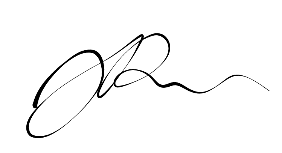 GUS DIXONDate: 25/09/2017Union Southampton H&S manager (where applicable):Date:LikelihoodLikelihoodLikelihoodLikelihoodImpact369Impact246Impact123LikelihoodLikelihoodLevelDescriptionHigh (3)Will probably occur in most circumstancesMedium (2)Might occur at some timeLow (1)May occur only in exceptional circumstancesImpactImpactLevelDescriptionHigh (3) Major Injury or Death; Loss of limb or life-threatening conditions. In hospital for more than 3 days, and/or subject to extensive prolonged course of medical treatment and support. Medium (2)Serious injury causing hospitalisation, less than 3 days. Rehabilitation could last for several months.Low  (1)Minor/superficial injuries. Local first aid treatment or absence from work for less than 3 days.